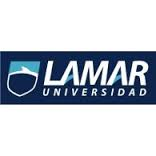 Oscar Alberto Flores Romero 4a 10/02/2017biología 1Daniel Rojas TapiaPARTES  DEL MICROSCOPIO COMPUESTOLlena  el  cuadro de doble entrada que a continuación se presenta; escribe las partes del microscopio según correspondan a la parte mecánica, óptica o lumínica y describe cual es la función que tiene.Pega la imagen de un microscopio que tenga señaladas las partes componentes que mencionaste en el cuadro anterior: 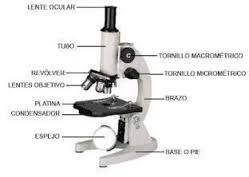 anonimo. (2011). microscopio visual. 10 de febrero de 2017, de areaciencias Sitio web: http://www.areaciencias.com/partes-microscopio.htmPartes del microscopio compuestoPartes del microscopio compuestoPartes del microscopio compuestoSistemaParteFunciónMecánico brazoUne el tubo a la platinaMecánico baseEstructura metálica en forma de u o v sirve de sosténMecánico revolverDonde van enroscados los objetivos Mecánico carroColocado sobre la platina y permite deslizar la preparaciónMecánico platinaSe utiliza para colocar la  preparación Mecánico Tornillo micrometricoPermite realizar movimientos lentos LumínicodiafragmaRegula la cantidad de luz en el regulador LumínicocondensadorLente de gran abertura que permite dirigir los rayos de luzLumínicoFuente de  luz Para observar las muestras microscópicas, necesita luminidadÓpticoOcularSituado cerca del ojo del observadorÓpticoLupaSirve para hacer observaciones a bajo aumentoÓpticoobjetivoLente situada en el revolver